HUMOUR VENENEUX  2COLUCHE« Les amours sont comme les champignons.
 On sait si elles appartiennent à la bonne ou à la mauvaise espèce que lorsqu'il est trop tard... 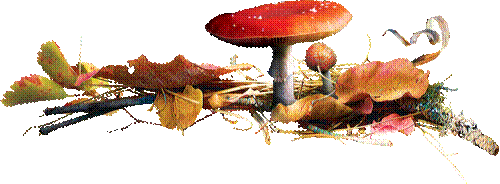 Tristan BERNARD
 «  Où avez-vous attrapé ces mycoses ?
 - Désolé docteur, un vrai amateur ne révèle pas ses coins à champignons !... »
  
 Jean-François DEREC
 « Tous les champignons sont comestibles, sauf certains... Une fois seulement ... « 
